Protokoll Skebokvarns Bygderåd den 1 oktober 2021 kl. 10,00 -12,00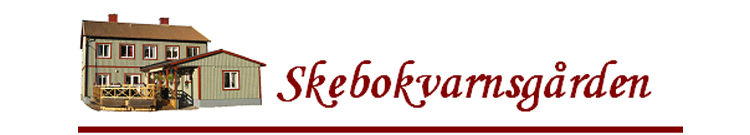 Närvarande:, Sten Elofson, Anne-Marie Eriksson, Karin Lidström och Monica Andersson. Monica Åkerblom, Inga Lönn och Gudrun Lindgren.Mötets öppnande: Ordförande Monica Andersson hälsade ledamöterna välkomna till dagens styrelsemöte och förklarade mötet för öppnat.Val av protokolljusterareAtt välja Monica Åkerblom som protokolljusterareFöregående protokoll: godkändes och lades till handlingarna.Inkommen post: Bygdegårdarnas Riksförbund nyhetsbrev nr. 8, Bygdegårdarnas Riksförbund planering inför demokrativeckan, Bygdegårdsdistriktet inbjudan till utställning. Skrivelserna lades till handlingarna.Utgående post; Beställning av affischer demokrativeckan, Ansökan om föreningsbidrag, Förfrågan om ekonomi till lokal folder.Information:Aktuella bokningar. Gicks igenom.Nya medlemmar: 4 nya är registreradeMedlemsförslag: Zeth har kommit med ett förslag om att sätta upp Skebokvarns historia på gavelväggen.Reflektion om hälsodagen 30/9: Trevligt och välbesökt.Tvättmaskinen: Är åtgärdad.Diskmaskinen: En slang till diskmedlet är beställd.Medlemsbrev: 18 brev är utdelade.Arbetsgrupp Julbod: Är bidad bestående av Ann-Katrin, Ebba, Karin och Monica Å.Arbetsgruppen fortsätter planeringsarbetet och återkommer 11/11.Bilder från demokrati/satirutställningen: Är beställda.Poster från Bygdegårdarnas Riksförbund: Är beställdaDiskussion:EkonominMonica gav lägesbild och det ser bra ut.TvättstuganRörmokare kontaktas.InköpsbehovCykelställ.Reflektioner om Måndagsträffarna/BiblioteksträffarnaDe flyter på det kommer lite folk och lånar böcker bibliotekarien är nöjd.Beslut: Styrelsen beslutade att avslå Zeths medlemsförslag..Styrelsen beslutade att ändra datumet för träff med föreningarna på orten till den 16 november kl. 18,00.Styrelsen beslutade att när vi har medlemsaktiviteter bjuder Bygderådet på kaffe.Styrelsen beslutade att uppdra Ann-Katrin att inköpa röd lakansväv på IKEA.Styrelsen beslutade att i enlighet med arbetsgruppens förslag om Julbod adventshelgerna..Styrelsen beslutade att uppdra till Sten att marknadsföra ”JLBODEN” på Facebook.Styrelsen beslutade att uppdra Till Monica A. att marknadsföra ”JULBODEN” i Glimten. Styrelsen beslutade att uppdra Monica Å. att kolla vad som finns beträffande cykelställ.Styrelsen beslutade att uppdra till Tomas Å. att inköpa en slang till grillen och en ljusslinga till altanen.Styrelsen beslutade att uppdra till Inga att ta kontakt med Yngve ang. el patronen i pannan.  Styrelsen beslutade att nästa styrelsemöte blir den 11/11-21 kl. 10,00.Mötets avlutning: Ordföranden Monica Andersson tackade ledamöterna för visat intresse därefter avslutades mötet.Vid protokollet				Justeras:Sten Elofson				Monica Åkerblom.